Executive Board Meeting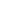 CALL MEETING TO ORDERThe meeting was called to order 4:06 pmPLEDGE OF ALLEGIANCEThe Senate may present the Pledge of Allegiance. Any present members may host and participate in the Pledge of Allegiance. If no members are willing to host the Pledge, this item on the agenda may be skipped. No present members may be called out or reprimanded for not participating in the Pledge of Allegiance.No pledge was heldASCERTAINMENT OF QUORUM A majority quorum must be established to hold a bona fide meeting The following members were present: President Mata, Vice President Amos, Director of Student Organizations Escobar, Director of Legislative Affairs Jimenez, Director of Finance Sanchez, Director of Public Relations Maldonado, & Student Organizations Manager Kaur  The following members were absent: Student Activities Director Bong & Student Activities Manager Gurrola Other members present: Advisor Ayala (ex-officio)  & KCCD Student Trustee Gayato (ex-officio) 7/9 members were present, quorum has been established and a bonafide meeting was heldPUBLIC COMMENTThis segment of the meeting is reserved for persons desiring to address the Senate on any matter of concern that is not stated on the agenda. A time limit of three (3) minutes per speaker and fifteen (15) minutes per topic shall be observed. The law does not permit any action to be taken, nor extended discussion of any items not on the agenda. The Senate may briefly respond to statements made or questions posed, however, for further information, please contact the BCSGA Vice President for the item of discussion to be placed on a future agenda. (Brown Act §54954.3)No public comments were presented REPORTS OF THE ASSOCIATIONThe chair shall recognize any officer of the association, including the BCSGA Advisor, to offer a report on official activities since the previous meeting and make any summary announcements deemed necessary for no longer than three minutes, save the advisor, who has infinite time. Vice President The Academic Senate will hold a meeting next week, Senator Amey is the first seat of the Academic committee and will reach out to him. Working together with Senator Barraj to help write the vaccination resolution. BCSGA Advisors The Student Involvement Festival was canceled on Monday afternoon due to covid cases. Discussed current events scheduled for the fall semester that are non-essential will be moved to a digital format. Having a backup plan for events that we hold in person. Showed appreciation to everyone who volunteered in the events. Discussed office hours and tried to figure out who’s available at what time and what day. President Mata’s office hours are Fridays from 10am-12pm. Vice President Amos office hours are Mondays and Wednesdays from 1pm- 3pm on zoom and Fridays 10am-12pm on zoom. Director of Finance office hours are Tuesdays and Thursdays from 1pm-3pm on zoom. Director of Public Relations Maldonado office hours are Mondays from 3pm-5pm. Students Organization Manager Kaur office hours are Tuesdays 10am-12pm. Director of Legislative Affairs Jimenez office hours are Tuesdays and Thursdays from 1pm-3pm. KCCD Student Trustee Gayato office hours are Mondays and Wednesdays from 8am-11am.  REPORTS FROM EXECUTIVE OFFICERSThe Chair shall recognize the Executive Officers and Departments to report for no longer than three minutes on the activities since the previous meeting.Office of the PresidentHolding Town Hall meetings via zoom and one in person August 24. Helped navigate and answered questions that parents and new students had about the vaccination requirement. Held a district wide town hall meeting on August 31 with Gian. Holding another town hall meeting on September 7. Meeting with Senator Barraj to help her navigate her agenda for the Advancement committee and moving on with the Mural Project. Leading a Mural Project in Downton from September 7 to September 17. Department of Student OrganizationsDrove the cart to help disable students to get to class on  Mondays and Tuesdays. Attended both town hall meetings. Working with Dr. Arroyo to help him have officers complete their registration. Attended air brush event. Had a class presentation to talk to students about the resources available on campus and trying to recruit senators. Worked in the office handing out lunch vouchers to those who are vaccinated. Department of Student Activitiesnot present Department of Legislative AffairsShowed appreciation to those who helped during Welcome Week. Discussed how the heat might have an effect with students participating in events. Also talked about how the tents need to be more  publicized for students to come up and ask questions. Attended Caucus committee meeting where there were two regions running for Congress, region two- needed more civic engagement and California has 2.1 million students who are behind and region ten- had a new perspective about the community. Commented about how to make meetings faster by not reading under the body paragraphs, except for public comment. Department of FinanceThe Budget Committee reached out about committee placements and budget. Going to meet every fourth Monday of the month from 4pm-5pm. Haven’t heard from the Bookstore Advisory Committee. Department of Public Relations Been working with Juan on a giveaway for the BC bookstore. Made a social media post about how everyone is able to get a free ride from the get bus for the entire month of September. KCCD Student TrusteeHosted a webinar with President Mata to address the question and clarify for those about the vaccine requirement. Coordinated with President Mata and Vice President Amos about the social policy. Next Senate meeting to discuss the Senate structure and a representative from BCSGA on the regional board of the State. Attending the Board of Trustees meeting on September 9 to address the final 2021/2022 fiscal year budget for the district. UNFINISHED BUSINESS
Items listed have already been discussed and thus are considered for Senate consideration.BCSGA Mural Project updates and consideration for next stepsMeeting with Senator Barraj to put the Mural Project on the Advancement Committee agenda. Working on submitting the budget proposal. NEW BUSINESSItems listed have not already been discussed and thus are considered for Senate consideration.COVID-19 town hall meeting on 8/31- district widePresident Mata will share the webinar link so everyone can watch it and be more informed.ANNOUNCEMENTSThe Chair shall recognize in turn BCSGA Officers requesting the floor for a period not to exceed one minute. Director Maldonado- colleague got exposed to covid, notified her professor that she has been exposed and couldn’t go to class, professor knew she couldn’t come and still lowered her grade for not showing up. Advisor Ayala encouraged the student to talk to the Chair of the Department and if that’s not resolved the dispute would go to the Dean of Students, Dr. Damania. Director Sanchez- department of Finance committee meeting has been rescheduled to September 9 and all following meetings will be scheduled. Advisor Ayala- Monday is a holiday and campus will be closed. Encouraged students to vote in the recall election. Director Escobar- looking for recruiters to help run a polling site and have to be a registered voter to work there and pays $120 all day.ADJOURNMENTThe meeting was adjourned at 5:02 pmWednesday, September 1, 20214 to 6 p.m.BCSGA Boardroom, Campus CenterMeeting Zoomlink: https://cccconfer.zoom.us/meeting/register/tJcudO6grDwjE9EV60Vgcn5Yy7j5huLsnEexMeeting Zoomlink: https://cccconfer.zoom.us/meeting/register/tJcudO6grDwjE9EV60Vgcn5Yy7j5huLsnEexMeeting Zoomlink: https://cccconfer.zoom.us/meeting/register/tJcudO6grDwjE9EV60Vgcn5Yy7j5huLsnEex